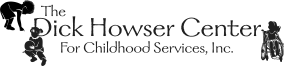 3519 Easter Stanley Court ~ Tallahassee, Florida 32308P: (850) 921-KIDS(5437) ~ F: (850) 921-4734Payment PlanAll families must elect to either pre-pay tuition for child care services or enroll in our automatic payment plan. Payment by statement is not accepted unless there are special circumstances and must have administrative approval. All payments returned as nonsufficient funds will be subject to a $35.00 NSF fee applied directly to your billing account and must be paid within three business days. Payments not received by 5th of the month will be charged a $25.00 Late Fee.I, 						, parent/guardian of 						               Print Parent/Guardian Name						     	Child’s Namehave elected to the following tuition payment plan:  Monthly Pre-Payment “Pre-Payment” is defined as paying for child care services in advance. If you choose the “Pre-Payment” option, the payment must be received by the 30th of the month prior to child care services being provided.   Automated Payment withdrawal (additional form will need to be filled out)DHC offers an automatic payment option to all participants by using a credit card, debit card or checking/savings account. You may elect your payment options from the schedules listed below.Monthly- payments will be deducted automatically the last Friday of the month prior to services being providedSemi-Monthly- payments will be deducted automatically the First & Third Friday of the month prior to services being providedWeekly- payments will be deducted automatically every Friday for the following week of service.	  Bank Account (will need a voided check)  Credit CardPrint Name					Signature					Date